AGENDA SEMANAL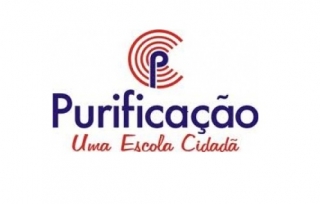 DE 07/03  á 11/03Maternal 2 (Tia Gleide) Segunda-feira (07/03)Sala Linguagem: O nome Caderno de atividades Matemática: As cores preferidasÉtico ficha 49 Casa – Ético ficha 53Terça-feira (08/03)SalaMatemática: Número 1Atividade de folha Sociedade : meios de transportes e Dia da mulher Atividade lúdica . Casa - Atividade de folha.Quarta-feira (09/03)Sala Natureza: Partes do corpo humano Ético fichas 55,57 e 61 Sociedade: Minha família Casa – Ético fichas 59 e 63Quinta-feira (10/03)Sala Linguagem: vogal a (minúscula )Caderno de atividades pág. 21Arte: pintura e colagem Caderno de desenho Casa - Caderno de atividades pág. 22Sexta-feira (11/03)Sala Matemática: Número 2 Ativ. Lúdica / Caderno de atividades pág. 106Sociedade: Minha família Ético ficha 65Casa- caderno de atividades pág. 107Feliz semana, beijos!